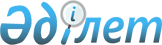 О внесении изменений в решение районного маслихата от 11 декабря 2017 года № 191 "Об утверждении Каргалинского районного бюджета на 2018-2020 годы"Решение Каргалинского районного маслихата Актюбинской области от 28 ноября 2018 года № 278. Зарегистрировано Управлением юстиции Каргалинского района Департамента юстиции Актюбинской области 28 ноября 2018 года № 3-6-177
      В соответствии с пунктом 1 статьи 6 Закона Республики Казахстан от 23 января 2001 года "О местном государственном управлении и самоуправлении в Республике Казахстан", статьями 106, 109 Бюджетного кодекса Республики Казахстан от 4 декабря 2008 года, Каргалинский районный маслихат РЕШИЛ:
      1. Внести в решение районного маслихата от 11 декабря 2017 года № 191 "Об утверждении Каргалинского районного бюджета на 2018-2020 годы" (зарегистрированное в Реестре государственной регистрации нормативных правовых актов № 5798, опубликованное в эталонном контрольном банке нормативных правовых актов Республики Казахстан в электронном виде 19 января 2018 года) следующие изменения:
      1) в пункте 1:
      в подпункте 1):
      доходы
      цифры "4 516 082,5" заменить цифрами "4 394 820,1",
      в том числе:
      налоговые поступления
      цифры "525 342" заменить цифрами "527 680";
      неналоговые поступления
      цифры "18 677" заменить цифрами "16 414,1";
      поступления трансфертов
      цифры "3 965 563,5" заменить цифрами "3 844 226";
      в подпункте 2):
      затраты цифры "4 588 997" заменить цифрами "4 467 734,6";
      в пункте 6:
      в абзаце третьем:
      цифры "166 842" заменить цифрами "116 352";
      в абзаце шестом:
      цифры "18 876" заменить цифрами "14 220";
      в абзаце седьмом:
      цифры "7 395" заменить цифрами "7 106";
      в абзаце восьмом:
      цифры "6 516" заменить цифрами "5 188";
      в абзаце двенадцатом:
      цифры "55 779" заменить цифрами "48 511";
      в абзаце тринадцатом:
      цифры "11 978" заменить цифрами "10 805";
      в абзаце четырнадцатом:
      цифры "2655 " заменить цифрами "3 357".
      в пункте 7:
      в абзаце третьем:
      цифры "214 747" заменить цифрами "221 488";
      в абзаце четвертом:
      цифры "142 901" заменить цифрами "127 240";
      в абзаце шестом:
      цифры "21 676" заменить цифрами "19 741";
      в абзаце седьмом:
      цифры "191 102" заменить цифрами "160 102";
      в абзаце восьмом:
      цифры "7 710" заменить цифрами "8 543";
      в абзаце десятом:
      цифры "5 456" заменить цифрой "0";
      в абзаце двенадцатом:
      цифры "4 986" заменить цифрами "3 236";
      в абзаце шестнадцатом:
      цифры "154 000" заменить цифрами "148 845";
      в абзаце семнадцатом:
      цифры "14 979,5" заменить цифрами "11 527".
      2. Приложения 1 и 5 к указанному решению изложить в новой редакции согласно приложениям 1 и 2 к настоящему решению.
      3. Государственному учреждению "Аппарат Каргалинского районного маслихата " в установленном законодательством порядке обеспечить:
      1) государственную регистрацию настоящего решения в территориальном органе юстиции;
      2) направление настоящего решения на официальное опубликование в Эталонном контрольном банке нормативных правовых актов Республики Казахстан.
      4. Настоящее решение вводится в действие с 1 января 2018 года. Каргалинский районный бюджет на 2018 год Перечень бюджетных программ сельских округов на 2018 год
      продолжение таблицы
					© 2012. РГП на ПХВ «Институт законодательства и правовой информации Республики Казахстан» Министерства юстиции Республики Казахстан
				
      Председатель сессии маслихата 

А. Утегенов

      Секретарь районного маслихата 

Н. Заглядова
Приложение 1к решению районного маслихатаот 28 ноября 2018 года № 278Приложение 1к решению районного маслихатаот 11 декабря 2017 года № 191
Категория
Класс
Подкласс
Специфика
Наименование
Сумма, тысяч тенге
I. Доходы
4394820,1
1
Налоговые поступления
527680
1
01
Подоходный налог
191014
1
01
2
Индивидуальный подоходный налог
191014
1
03
Социальный налог
146700
1
03
1
Социальный налог
146700
1
04
Hалоги на собственность
158008
1
04
1
Hалоги на имущество
140245
1
04
3
Земельный налог
1548
1
04
4
Hалог на транспортные средства
12215
1
04
5
Единый земельный налог
4000
1
05
Внутренние налоги на товары, работы и услуги
30295
1
05
2
Акцизы
2200
1
05
3
Поступления за использование природных и других ресурсов
23000
1
05
4
Сборы за ведение предпринимательской и профессиональной деятельности
5095
1
08
Обязательные платежи, взимаемые за совершение юридически значимых действий и (или) выдачу документов уполномоченными на то государственными органами или должностными лицами
1663
1
08
1
Государственная пошлина
1663
2
Неналоговые поступления
16414,1
2
01
Доходы от государственной собственности
3487,1
5
Доходы от аренды имущества, находящегося в государственной собственности
3412
7
Вознаграждения по кредитам, выданным из государственного бюджета
75,1
2
04
Штрафы, пени, санкции, взыскания, налагаемые государственными учреждениями, финансируемыми из государственного бюджета, а также содержащимися и финансируемыми из бюджета (сметы расходов) Национального Банка Республики Казахстан 
3150
1
Штрафы, пени, санкции, взыскания, налагаемые государственными учреждениями, финансируемыми из государственного бюджета, а также содержащимися и финансируемыми из бюджета (сметы расходов) Национального Банка Республики Казахстан, за исключением поступлений от организаций нефтяного сектора 
3150
2
06
Прочие неналоговые поступления
9777
2
06
1
Прочие неналоговые поступления
9777
3
Поступления от продажи основного капитала
6500
3
03
Продажа земли и нематериальных активов
6500
3
03
1
Продажа земли
4500
3
03
2
Продажа нематериальных активов
2000
4
Поступления трансфертов 
3844226
4
02
Трансферты из вышестоящих органов государственного управления
3844226
4
02
2
Трансферты из областного бюджета
3844226
Функциональная группа
Функциональная подгруппа
Администратор бюджетных программ
Программа
Подпрограмма
Наименование
Сумма, тысяч тенге
 II. Затраты
4467734,6
01
Государственные услуги общего характера
253063
01
1
Представительные, исполнительные и другие органы, выполняющие общие функции государственного управления
195704
01
1
112
Аппарат маслихата района (города областного значения)
17200
01
1
112
001
Услуги по обеспечению деятельности маслихата района (города областного значения)
16145
003
Капитальные расходы государственного органа 
1055
01
1
122
Аппарат акима района (города областного значения)
95553
01
1
122
001
Услуги по обеспечению деятельности акима района (города областного значения)
75349
003
Капитальные расходы государственного органа 
19204
113
Целевые текущие трансферты из местных бюджетов
1000
01
1
123
Аппарат акима района в городе, города районного значения, поселка, села, сельского округа
82951
01
1
123
001
Услуги по обеспечению деятельности акима района в городе, города районного значения, поселка, села, сельского округа
78466
022
Капитальные расходы государственного органа
4485
2
Финансовая деятельность
19254
452
Отдел финансов района (города областного значения)
19254
452
001
Услуги по реализации государственной политики в области исполнения бюджета и управления коммунальной собственностью района (города областного значения)
18543
003
Проведение оценки имущества в целях налогообложения
291
010
Приватизация, управление коммунальным имуществом, постприватизационная деятельность и регулирование споров, связанных с этим
210
018
Капитальные расходы государственного органа 
210
5
Планирование и статистическая деятельность
15217
453
Отдел экономики и бюджетного планирования района (города областного значения)
15217
001
Услуги по реализации государственной политики в области формирования и развития экономической политики, системы государственного планирования
14977
004
Капитальные расходы государственного органа 
240
9
Прочие государственные услуги общего характера
22888
458
Отдел жилищно-коммунального хозяйства, пассажирского транспорта и автомобильных дорог района (города областного значения)
22888
001
Услуги по реализации государственной политики на местном уровне в области жилищно-коммунального хозяйства, пассажирского транспорта и автомобильных дорог
8722
013
Капитальные расходы государственного органа 
789
113
Целевые текущие трансферты из местных бюджетов
13377
02
Оборона
12336
02
1
Военные нужды
976
02
1
122
Аппарат акима района (города областного значения)
976
02
1
122
005
Мероприятия в рамках исполнения всеобщей воинской обязанности
976
2
Организация работы по чрезвычайным ситуациям
11360
122
Аппарат акима района (города областного значения)
11360
122
006
Предупреждение и ликвидация чрезвычайных ситуаций масштаба района (города областного значения)
5344
007
Мероприятия по профилактике и тушению степных пожаров районного (городского) масштаба, а также пожаров в населенных пунктах, в которых не созданы органы государственной противопожарной службы
6016
03
Общественный порядок, безопасность, правовая, судебная, уголовно-исполнительная деятельность
1714
9
Прочие услуги в области общественного порядка и безопасности
1714
458
Отдел жилищно-коммунального хозяйства, пассажирского транспорта и автомобильных дорог района (города областного значения)
1714
458
021
Обеспечение безопасности дорожного движения в населенных пунктах
1714
04
Образование
1769101
04
1
Дошкольное воспитание и обучение
76153
464
Отдел образования района (города областного значения)
76153
009
Обеспечение деятельности организаций дошкольного воспитания и обучения
43689
024
Целевые текущие трансферты бюджетам города районного значения, села, поселка, сельского округа на реализацию государственного образовательного заказа в дошкольных организациях образования
32464
2
Начальное, основное среднее и общее среднее образование
1400713
2
123
Аппарат акима района в городе, города районного значения, поселка, села, сельского округа
1345
2
123
005
Организация бесплатного подвоза учащихся до школы и обратно в сельской местности
1345
464
Отдел образования района (города областного значения)
1350773
003
Общеобразовательное обучение
1268929
006
Дополнительное образование для детей
81844
465
Отдел физической культуры и спорта района (города областного значения)
46166
017
Дополнительное образование для детей и юношества по спорту
46166
466
Отдел архитектуры, градостроительства и строительства района (города областного значения)
2429
021
Строительство и реконструкция объектов начального, основного среднего и общего среднего образования
2429
9
Прочие услуги в области образования
292235
464
Отдел образования района (города областного значения)
292235
001
Услуги по реализации государственной политики на местном уровне в области образования
13797
004
Информатизация системы образования в государственных учреждениях образования района (города областного значения)
15001
005
Приобретение и доставка учебников, учебно-методических комплексов для государственных учреждений образования района (города областного значения)
37694
007
Проведение школьных олимпиад, внешкольных мероприятий и конкурсов районного (городского) масштаба
8004
012
Капитальные расходы государственного органа 
5293
015
Ежемесячные выплаты денежных средств опекунам (попечителям) на содержание ребенка-сироты (детей-сирот), и ребенка (детей), оставшегося без попечения родителей
7433
023
Методическая работа
6300
067
Капитальные расходы подведомственных государственных учреждений и организаций
197068
113
Целевые текущие трансферты из местных бюджетов
1645
06
Социальная помощь и социальное обеспечение
239106
1
Социальное обеспечение
31563
451
Отдел занятости и социальных программ района (города областного значения)
14970
005
Государственная адресная социальная помощь
14970
464
Отдел образования района (города областного значения)
16593
030
Содержание ребенка (детей), переданного патронатным воспитателям
16593
2
Социальная помощь
186897
2
123
Аппарат акима района в городе, города районного значения, поселка, села, сельского округа
6629
2
123
003
Оказание социальной помощи нуждающимся гражданам на дому
6629
451
Отдел занятости и социальных программ района (города областного значения)
180268
451
002
Программа занятости
96560
004
Оказание социальной помощи на приобретение  топлива специалистам здравоохранения, образования, социального обеспечения, культуры, спорта и ветеринарии в сельской местности в соответствии с законодательством Республики Казахстан
9536
006
Оказание жилищной помощи
1910
007
Социальная помощь отдельным категориям нуждающихся граждан по решениям местных представительных органов
34203
017
Обеспечение нуждающихся инвалидов обязательными гигиеническими средствами и предоставление услуг специалистами жестового языка, индивидуальными помощниками в соответствии с индивидуальной программой реабилитации инвалида
11864
023
Обеспечение деятельности центров занятости населения
26195
9
Прочие услуги в области социальной помощи и социального обеспечения
20646
451
Отдел занятости и социальных программ района (города областного значения)
20646
451
001
Услуги по реализации государственной политики на местном уровне в области обеспечения занятости и реализации социальных программ для населения
19994
011
Оплата услуг по зачислению, выплате и доставке пособий и других социальных выплат
652
07
Жилищно-коммунальное хозяйство
1352675
07
1
Жилищное хозяйство
506385
458
Отдел жилищно-коммунального хозяйства, пассажирского транспорта и автомобильных дорог района (города областного значения)
2498
003
Организация сохранения государственного жилищного фонда
2498
466
Отдел архитектуры, градостроительства и строительства района (города областного значения)
503887
003
Проектирование и (или) строительство, реконструкция жилья коммунального жилищного фонда
145688
466
004
Проектирование, развитие и (или) обустройство инженерно-коммуникационной инфраструктуры
354097
074
Развитие и/или сооружение недостающих объектов инженерно-коммуникационной инфраструктуры в рамках Программы развития продуктивной занятости и массового предпринимательства
4102
091
Приобретение оборудования для проектов, реализуемых в рамках Программы развития продуктивной занятости и массового предпринимательства
0
2
Коммунальное хозяйство
827271
458
Отдел жилищно-коммунального хозяйства, пассажирского транспорта и автомобильных дорог района (города областного значения)
731211
458
012
Функционирование системы водоснабжения и водоотведения
10000
458
026
Организация эксплуатации тепловых сетей, находящихся в коммунальной собственности районов (городов областного значения)
5000
027
Организация эксплуатации сетей газификации, находящихся в коммунальной собственности районов (городов областного значения)
1708
058
Развитие системы водоснабжения и водоотведения в сельских населенных пунктах
714503
466
Отдел архитектуры, градостроительства и строительства района (города областного значения)
96060
005
Развитие коммунального хозяйства
31060
007
Развитие благоустройства городов и населенных пунктов
65000
3
Благоустройство населенных пунктов
19019
3
123
Аппарат акима района в городе, города районного значения, поселка, села, сельского округа
13364
008
Освещение улиц населенных пунктов
6165
011
Благоустройство и озеленение населенных пунктов
7199
458
Отдел жилищно-коммунального хозяйства, пассажирского транспорта и автомобильных дорог района (города областного значения)
5655
015
Освещение улиц населенных пунктов
3149
018
Благоустройство и озеленение населенных пунктов
2506
08
Культура, спорт, туризм и информационное пространство
215410
08
1
Деятельность в области культуры
74695
455
Отдел культуры и развития языков района (города областного значения)
74196
455
003
Поддержка культурно-досуговой работы
74196
466
Отдел архитектуры, градостроительства и строительства района (города областного значения)
499
011
Развитие объектов культуры
499
2
Спорт
22938
465
Отдел физической культуры и спорта района (города областного значения)
22938
001
Услуги по реализации государственной политики на местном уровне в сфере физической культуры и спорта
5269
006
Проведение спортивных соревнований на районном (города областного значения) уровне
2200
007
Подготовка и участие членов сборных команд района (города областного значения) по различным видам спорта на областных спортивных соревнованиях
4146
032
Капитальные расходы подведомственных государственных учреждений и организаций
11323
3
Информационное пространство
52694
455
Отдел культуры и развития языков района (города областного значения)
39071
455
006
Функционирование районных (городских) библиотек
38334
455
007
Развитие государственного языка и других языков народа Казахстана
737
456
Отдел внутренней политики района (города областного значения)
13623
456
002
Услуги по проведению государственной информационной политики
13623
4
Туризм
0
466
Отдел архитектуры, градостроительства и строительства района (города областного значения)
0
023
Развитие объектов туризма
0
9
Прочие услуги по организации культуры, спорта, туризма  и информационного пространства
65083
455
Отдел культуры и развития языков района (города областного значения)
43451
455
001
Услуги по реализации государственной политики на местном уровне в области развития языков и культуры
7221
032
Капитальные расходы подведомственных государственных учреждений и организаций
36230
456
Отдел внутренней политики района (города областного значения)
21632
456
001
Услуги по реализации государственной политики на местном уровне в области информации, укрепления государственности и формирования социального оптимизма граждан
9494
003
Реализация мероприятий в сфере молодежной политики
8276
006
Капитальные расходы государственного органа 
3550
032
Капитальные расходы подведомственных государственных учреждений и организаций
312
10
Сельское, водное, лесное, рыбное хозяйство, особо охраняемые природные территории, охрана окружающей среды и животного мира, земельные отношения
82973
10
1
Сельское хозяйство
59014
462
Отдел сельского хозяйства района (города областного значения)
14294
001
Услуги по реализации государственной политики на местном уровне в сфере сельского хозяйства
14108
006
Капитальные расходы государственного органа 
186
473
Отдел ветеринарии района (города областного значения)
44720
001
Услуги по реализации государственной политики на местном уровне в сфере ветеринарии
8199
005
Обеспечение функционирования скотомогильников (биотермических ям)
1500
006
Организация санитарного убоя больных животных
1500
007
Организация отлова и уничтожения бродячих собак и кошек
1828
008
Возмещение владельцам стоимости изымаемых и уничтожаемых больных животных, продуктов и сырья животного происхождения
4000
010
Проведение мероприятий по идентификации сельскохозяйственных животных 
2177
011
Проведение противоэпизоотических мероприятий
25516
6
Земельные отношения
10838
463
Отдел земельных отношений района (города областного значения)
10838
463
001
Услуги по реализации государственной политики в области регулирования земельных отношений на территории района (города областного значения)
10838
9
Прочие услуги в области сельского, водного, лесного, рыбного хозяйства, охраны окружающей среды и земельных отношений
13121
453
Отдел экономики и бюджетного планирования района (города областного значения)
13121
099
Реализация мер по оказанию социальной поддержки специалистов
13121
11
Промышленность, архитектурная, градостроительная и строительная деятельность
16040
2
Архитектурная, градостроительная и строительная деятельность
16040
466
Отдел архитектуры, градостроительства и строительства района (города областного значения)
16040
466
001
Услуги по реализации государственной политики в области строительства, улучшения архитектурного облика городов, районов и населенных пунктов области и обеспечению рационального и эффективного градостроительного освоения территории района (города областного значения)
15561
015
Капитальные расходы государственного органа
479
12
Транспорт и коммуникации
196800
12
1
Автомобильный транспорт
196800
12
1
123
Аппарат акима района в городе, города районного значения, поселка, села, сельского округа
1196
12
1
123
013
Обеспечение функционирования автомобильных дорог в городах районного значения, поселках, селах, сельских округах
1196
458
Отдел жилищно-коммунального хозяйства, пассажирского транспорта и автомобильных дорог района (города областного значения)
195604
458
023
Обеспечение функционирования автомобильных дорог
45333
045
Капитальный и средний ремонт автомобильных дорог районного значения и улиц населенных пунктов
150271
13
Прочие
19073
3
Поддержка предпринимательской деятельности и защита конкуренции
6765
469
Отдел предпринимательства района (города областного значения)
6765
001
Услуги по реализации государственной политики на местном уровне в области развития предпринимательства
6765
003
Поддержка предпринимательской деятельности
0
9
Прочие
12308
123
Аппарат акима района в городе, города районного значения, поселка, села, сельского округа
6337
040
Реализация мер по содействию экономическому развитию регионов в рамках Программы развития регионов до 2020 года
6337
452
Отдел финансов района (города областного значения)
5971
452
012
Резерв местного исполнительного органа района (города областного значения)
5971
14
Обслуживание долга
75,1
1
Обслуживание долга
75,1
452
Отдел финансов района (города областного значения)
75,1
013
Обслуживание долга местных исполнительных органов по выплате вознаграждений и иных платежей по займам из областного бюджета
75,1
15
Трансферты
309368,5
1
Трансферты
309368,5
452
Отдел финансов района (города областного значения)
309368,5
006
Возврат неиспользованных (недоиспользованных) целевых трансфертов
14,5
024
Целевые текущие трансферты из нижестоящего бюджета на компенсацию потерь вышестоящего бюджета в связи с изменением законодательства
97500
038
Субвенции
185896
051
Трансферты органам местного самоуправления
25958
Функциональная группа
Функциональная подгруппа
Администратор бюджетных программ
Программа
Подпрограмма
Наименование
Сумма, тысяч тенге
III. Чистое бюджетное кредитование 
251823,7
 Бюджетные кредиты
305218
07
Жилищно-коммунальное хозяйство
239662
1
Жилищное хозяйство
239662
458
Отдел жилищно-коммунального хозяйства, пассажирского транспорта и автомобильных дорог района (города областного значения)
239662
053
Кредитование на реконструкцию и строительство систем тепло-, водоснабжения и водоотведения
239662
10
Сельское, водное, лесное, рыбное хозяйство, особо охраняемые природные территории, охрана окружающей среды и животного мира, земельные отношения
65556
10
9
Прочие услуги в области сельского, водного, лесного, рыбного хозяйства, охраны окружающей среды и земельных отношений
65556
453
Отдел экономики и бюджетного планирования района (города областного значения)
65556
006
Бюджетные кредиты для реализации мер социальной поддержки специалистов
65556
Категория
Класс
Подкласс
Специфика
 Наименования
 Наименования
Сумма тысяч тенге
5
Погашение бюджетных кредитов
Погашение бюджетных кредитов
53394,3
01
Погашение бюджетных кредитов
Погашение бюджетных кредитов
53394,3
1
Погашение бюджетных кредитов, выданных из государственного бюджета
Погашение бюджетных кредитов, выданных из государственного бюджета
53394,3
Функциональная группа
Функциональная подгруппа
Администратор бюджетных программ
Программа
Подпрограмма
Наименование
Сумма тысяч тенге
IV. Сальдо по операциям с финансовыми активами
0
Приобретение финансовых активов
0
13
Прочие 
0
9
Прочие 
0
452
Отдел финансов района (города областного значения)
0
014
Формирование или увеличение уставного капитала юридических лиц
0
V. Дефицит (профицит) бюджета 
-324738,2
VI. Финансирование дефицита (использование профицита) бюджета
324738,2
Категория
Класс
Подкласс
Специфика
 Наименования
 Наименования
Сумма тысяч тенге
7
 Поступления займов
 Поступления займов
305218
01
Внутренние государственные займы
Внутренние государственные займы
305218
2
Договоры займа
Договоры займа
305218
Функциональная группа
Функциональная подгруппа
Администратор бюджетных программ
Программа
Подпрограмма
Наименование
Сумма тысяч тенге
16
Погашение займов
53394,3
16
1
Погашение займов
53394,3
16
1
452
Отдел финансов района (города областного значения)
53394,3
16
1
452
008
Погашение долга местного исполнительного органа перед вышестоящим бюджетом
53394,3
Категория
Класс
Подкласс
Специфика
Наименование
Наименование
Сумма тысяч тенге
8
Используемые остатки бюджетных средств
Используемые остатки бюджетных средств
72914,5
01
01
Остатки бюджетных средств
Остатки бюджетных средств
72914,5
16
1
1
Свободные остатки бюджетных средств
Свободные остатки бюджетных средств
72914,5Приложение 2к решению районного маслихатаот 28 ноября 2018 года № 278Приложение 5к решению районного маслихатаот 11 декабря 2017 года № 191
001
003
005
008
Наименование сельских округов
Услуги по обеспечению деятельности акима района в городе, города районного значения, поселка, села, сельского округа
Оказание социальной помощи нуждающимся гражданам на дому
Организация бесплатного подвоза учащихся до школы и обратно в сельской местности
Освещение улиц населенных пунктов
Алимбетовский сельский округ
11247
954
67
1386
Ащылысайский сельский округ
16162
2141
399
978
Велиховский сельский округ
11536
0
88
0
Кемпирсайский сельский округ
11086
449
432
0
Кос-Истекский сельский округ
15525
3085
0
2220
Степной сельский округ
12910
0
359
1581
Итого
78466
6629
1345
6165
011
013
022
040
Всего
Благоустройство и озеленение населенных пунктов
Обеспечение функционирования автомобильных дорог в городах районного значения, поселках, селах, сельских округах
Капитальные расходы государственного органа
Реализация мер по содействию экономическому развитию регионов в рамках Программы "Развитие регионов"
Всего
519
0
204
1481
15858
0
0
1112
1166
21958
80
490
203
1000
13397
150
706
776
600
14199
5644
0
879
1140
28493
806
0
639
950
17245
7199
1196
3813
6337
111150